 THREE PEAKS YACHT RACE TROPHY WINNERS 2017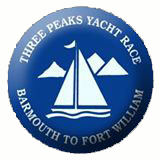 Overall and SailingBarmouth Publicity Cup			Moby J 		(Overall winner, IRC Handicap + running)Daily Telegraph Cup	               White Cloud			(The first yacht to finish)Tilman Cup		             Team AjaxMerioneth Cup	               Hare Hill	               (Second yacht to finish)	Viking Trophy	               Aurora			               ( Second yacht to finish under handicap + running)					                  Tlws Meic a Gwenda Trophy			Aurora(Fastest sailing under handicap)	Royal Hotel Cup	               Moby J	               (Fastest team on first leg, IRC sail + run)Pennington Arms Cup	               Moby J	               	(Fastest team on second leg, IRC sail + run)Flicka Cup	              Aurora(Fastest team on third leg, IRC sail + run)Bodlyn Cup		            None finished(Second team in Tilman Cup)Idris Trophy	             None finished		(Third team in Tilman Cup)The Mountain SectionsJohn Morris Jones Cup	            Tom Bush & Muir Morton on Moby J	(Fastest time on Snowdon)	Barbara Shields	            Tom Bosh & Muir Morton on Moby J	            	(Fastest time on Scafell Pike)	Grand Hotel Cup		          Tom Bush & Muir Morton on Moby J	(Fastest time on Ben Nevis)	Damart Cup (Kings of Mountains)		         As above	(Shortest aggregate time on all land 	sections by the same two runners)Peck & Royal Cups	         Alistair Morris & Phill Scarf on White Cloud	         	(The oldest pair of runners completing all	three hills, not otherwise winning a trophy )Kamminga Kloggs	(The greatest aggregate time on all land 	Team Ajaxsections by any team)Other TrophiesBeneteau Trophy	None Finished	(First Beneteau to finish)Honey Pot	Moby J	(First yacht to finish of 35” or under)Last Inn Cup	Mystery 11 0f Meon(The last yacht to finish within the time limit)Merseyside Police Cup	To be confirmed	(The most meritorious performance in all orpart of the race as voted by the skippers)Anarchy Trophy	To be allocated	(The best effort among the smaller amateuryachts, as decided by the committee )Wrinkles Trophy	Mystery 11 of Meon	(The crew with the greatest aggregate agefinishing the race)Arfon Trophy	Aurora(The first Welsh team to finish, four to livein Wales)Las Vegas Cup	None	(The best performance by a Companyteam, four to work for the same Company)Karrimor Trophy  	To be Confirmed                                                       (The team raising the largest sum for charityas at 1st October following the race)	The Fjallraven Cup	Not awarded(The best performance by a foreign team)Light Infantry Bugle	Team Ajax(The first team crewed wholly by a service team)John Stockford Trophy	Wild Spirit	(Best result by a club entry, at least 3members of the crew being bona fide members ofthe same club )Lochaber Watersports Quaich	None finished	(First yacht based in Scotland to finish )British Waterways Bowl	Moby J	(Best decorated yacht in Corpach)Colin Prescott Walker Trophy	Team Ajax(The team with the lowest aggregate age to finish)